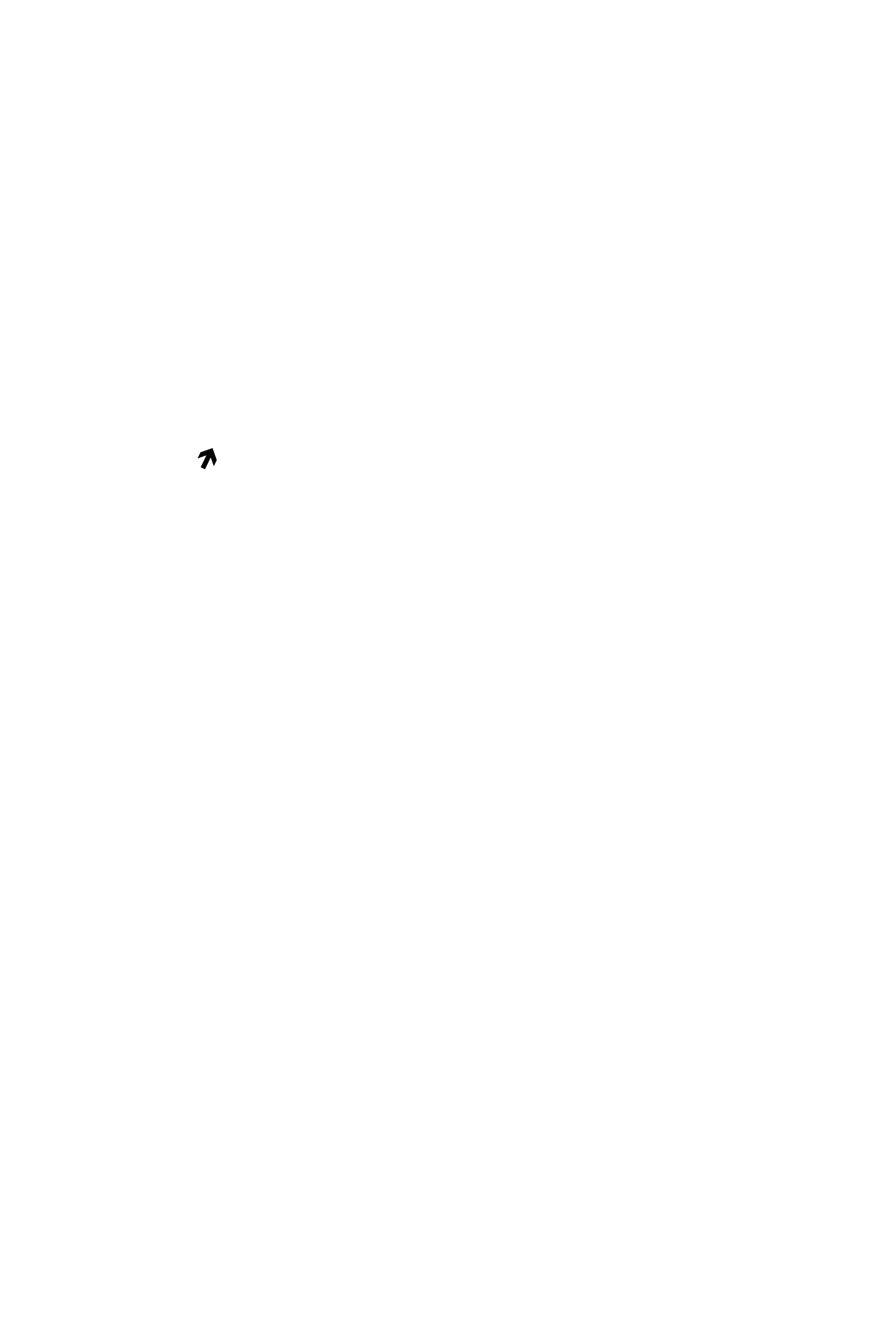 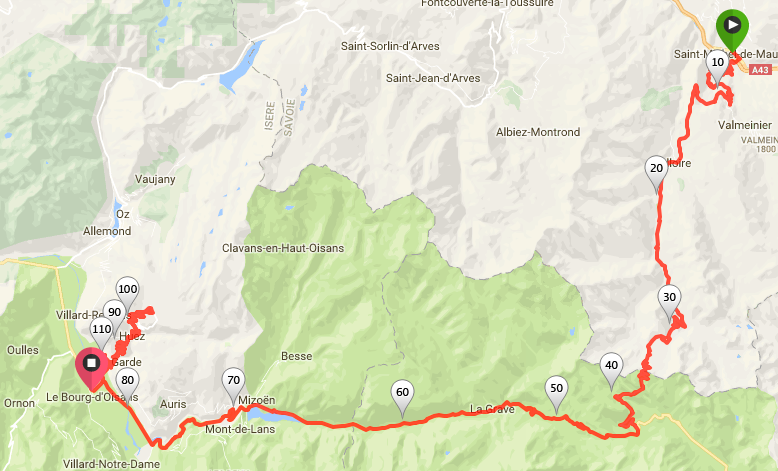 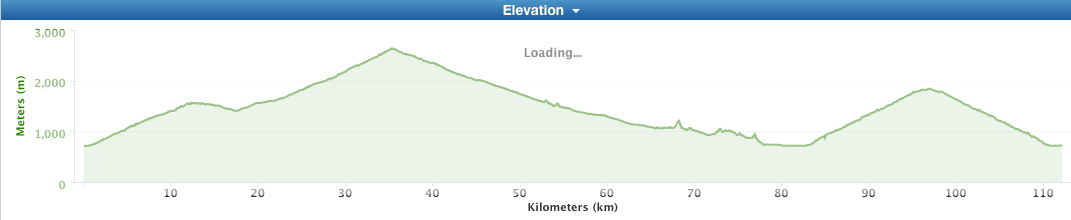 * Distances are approximate and can be off by a few kilometers.  Watch for road signs.ADDITIONAL RESOURCES:Start: Saint Michel-de-Maurienne17 km: Valloire18 km:  Col Collective Galibier82 km: Col Collective  Alps d’HuezEnd: Bourg d’OisansKMKM TONEXTTURNROAD AND COMMENTS00.5LTurn left out of the parking lot on to Rue General Ferrie = D10060.512RD902 = Rue de GalibierCol du Telegraph begins.  12.1 km, 7% average, 832 m gain12.54.8-Top of the Telegraph.  There is a café at the top.KMKM TONEXTTURNROAD AND COMMENTSROAD AND COMMENTS17.30.21st exitStay on D902 = Rue des Grandes Alpes.This is Valloire, the last chance to have an espresso before beginning the Galibier.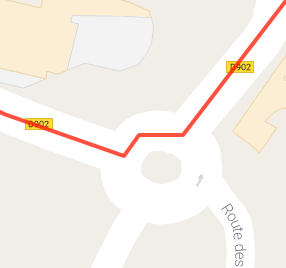 17.50.5LStay on D902 = Rue des BoriotsBecomes Route de GalibierStay on D902 = Rue des BoriotsBecomes Route de Galibier1817.6-Col du Galibier begins.  17.6 km, 7% average, 1,200 m gain.Col du Galibier begins.  17.6 km, 7% average, 1,200 m gain.35.68.4-Top of Galibier.  There is a café at the top.Continue on D902 through the tunnel – Gamin may tell you otherwise.Top of Galibier.  There is a café at the top.Continue on D902 through the tunnel – Gamin may tell you otherwise.4420RD1091 = Le Lautaret.  Towards Les Cours and Bourg d’OisansD1091 = Le Lautaret.  Towards Les Cours and Bourg d’Oisans6418.2Stay RStay on D1091 through tunnelsStay on D1091 through tunnels82.2141st exitD211 Alpe d’Huez begins.14.3 km, 8% average, 1,097 m gainStay on D211 and follow Tour de France signs.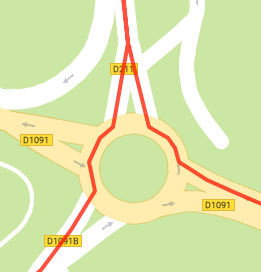 96.20.2RAvenue de l’Etendard.  Stay “straight” through first traffic circle to the second traffic circle.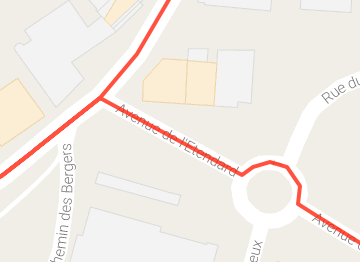 KMKM TONEXTTURNROAD AND COMMENTSROAD AND COMMENTS96.40.22nd exitD211F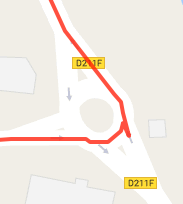 96.60.1LRue du Pic Bayle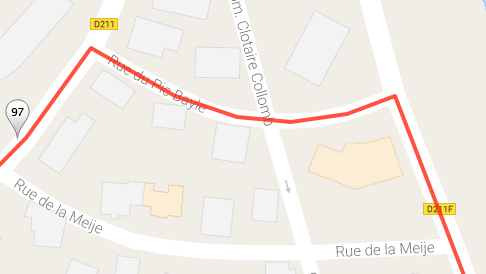 96.714.6LD11 = Route du Signal and head down the same way you came up Alp d’Huez111.30.92nd exitD1091B in to Bourg d’Oisans = Rue Aristide Briand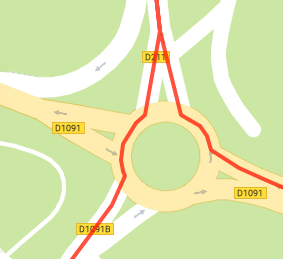 112.20-End at La Muzelle Restaurant43 Avenue de la RepubliqueEnd at La Muzelle Restaurant43 Avenue de la Republique